Premises Name: _______________________________Premises ID (PIN):	Address:_____________________________________          Personnel Entry/Exit: Standard Operating Procedure (SOP)Example SOP – Modify to fit your operation
Personnel Entry ProceduresPark vehicle in designated area and walk to (designate farm entrance: building, gate, etc.)Personnel should come to work clean, having showered, in clean clothes and footwear (have not been worn around livestock)Personnel should have a signed Employee and Visitor Arrival Agreement on filewww.securemilksupply.org/Assets/Employee-Visitor-Agreement.pdf Personnel should bring a clean set of clothes to change into prior to leaving Personnel should cross the line of separation (LOS) at the [DESCRIBE farm entrance: building, gate, etc.]Personnel should leave footwear, clean set of clothes and all personal items that cannot be cleaned and disinfected in [designated area] 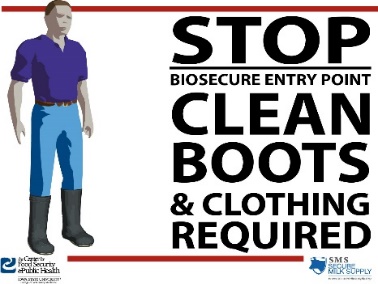 Animal handlers: Change into farm-dedicated clothing OR wear clean coveralls/protective outerwearChange into farm-dedicated footwear OR disposable or disinfectable footwearWash hands OR wear glovesNon-animal handlers:Change into farm-dedicated footwear OR disposable or disinfectable footwearWash hands OR wear glovesAvoid direct contact with farm personnel and animalsGo directly to assigned taskPersonnel Exit ProceduresPersonnel should cross the line of separation (LOS) at the [DESCRIBE farm entrance: building, gate, etc.]Remove farm dedicated footwear and leave on farm side of the LOSAnimal handlers: Remove dirty farm clothing and footwear and leave on farm side of LOS OR transport home in sealed garbage bag for launderingCross the LOS and put on clean clothes and your own footwearNon-animal handlers: Remove farm dedicated footwear OR dispose of OR disinfect footwearCross the LOS and put on your own footwearExit through the Biosecure Entry pointGo directly to vehicle and leave premises